ПОЯСНЮВАЛЬНА ЗАПИСКА№ ПЗН-64133 від 04.04.2024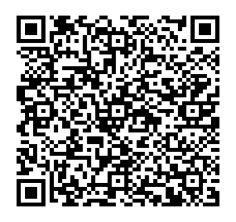 до проєкту рішення Київської міської ради:Про надання Київському комунальному об'єднанню зеленого будівництва та експлуатації зелених насаджень міста «Київзеленбуд» земельної ділянки в постійне користування  для експлуатації та обслуговування зелених насаджень на                       вул. Ризькій, 57-Г у Шевченківському районі міста Києва                       (зміна цільового призначення)Юридична особа:Відомості про земельну ділянку (кадастровий № 8000000000:91:009:0037).3. Обґрунтування прийняття рішення.На замовлення зацікавленої особи землевпорядною організацією розроблено проєкт землеустрою щодо відведення земельної ділянки. Відповідно до Земельного кодексу України та Порядку набуття прав на землю із земель комунальної власності у місті Києві, затвердженого рішенням Київської міської ради 
від 20.04.2017 № 241/2463, Департаментом земельних ресурсів виконавчого органу Київської міської ради (Київської міської державної адміністрації) розроблено проєкт рішення Київської міської ради.4. Мета прийняття рішення.Метою прийняття рішення є забезпечення реалізації встановленого Земельним кодексом України права особи на оформлення права користування на землю.5. Особливі характеристики ділянки.Стан нормативно-правової бази у даній сфері правового регулювання.Загальні засади та порядок передачі земельних ділянок у користування зацікавленим особам визначено Земельним кодексом України та Порядком набуття прав на землю із земель комунальної власності у місті Києві, затвердженим рішенням Київської міської ради                              від 20.04.2017 № 241/2463.Проєкт рішення не містить інформацію з обмеженим доступом у розумінні статті 6 Закону України «Про доступ до публічної інформації».Проєкт рішення не стосується прав і соціальної захищеності осіб з інвалідністю та не матиме впливу на життєдіяльність цієї категорії.Фінансово-економічне обґрунтування.Реалізація рішення не потребує додаткових витрат міського бюджету.Відповідно до Податкового кодексу України та Положення про плату за землю в місті Києві, затвердженого рішенням Київської міської ради від 23.06.2011 № 242/5629 «Про встановлення місцевих податків і зборів у м. Києві» (зі змінами та доповненнями) розрахунковий розмір земельного податку складатиме: 9 033 грн 26 коп. (1 %)Прогноз соціально-економічних та інших наслідків прийняття рішення.Наслідками прийняття розробленого проєкту рішення стане реалізація зацікавленою особою своїх прав щодо користування земельною ділянкою.Доповідач: директор Департаменту земельних ресурсів Валентина ПЕЛИХ. Назва	КИЇВСЬКЕ КОМУНАЛЬНЕ ОБ'ЄДНАННЯ ЗЕЛЕНОГО БУДІВНИЦТВА ТА ЕКСПЛУАТАЦІЇ ЗЕЛЕНИХ НАСАДЖЕНЬ МІСТА «КИЇВЗЕЛЕНБУД» Перелік засновників (учасників) юридичної особи*КИЇВСЬКА МІСЬКА ДЕРЖАВНА АДМІНІСТРАЦІЯ Україна, м. Київ, вул. Хрещатик, буд. 36 Кінцевий бенефіціарний   власник (контролер)*ВідсутнійРеєстраційний номер:від 26.02.2024 № 753111395 Місце розташування (адреса)м. Київ, р-н Шевченківський, вул. Ризька, 57-г Площа0,1000 га Вид та термін користуванняправо в процесі оформлення (постійне користування) Категорія земельІснуюча – землі житлової та громадської забудови Проєктна - землі рекреаційного призначення Цільове призначення   Існуюче – для індивідуального житлового, гаражного і дачного будівництваПроєктне - 07.08 земельні ділянки загального користування, які використовуються як зелені насадження загального користування (для експлуатації зелених насаджень) Нормативна грошова оцінка 
 (за попереднім розрахунком*)Існуюча  2 441 421 грн  21 коп.Проєктна   903 325  грн 85  коп. *Наведені розрахунки нормативної грошової оцінки не є остаточними і будуть уточнені   відповідно до вимог чинного законодавства при оформленні права на земельну ділянку. *Наведені розрахунки нормативної грошової оцінки не є остаточними і будуть уточнені   відповідно до вимог чинного законодавства при оформленні права на земельну ділянку. Наявність будівель і споруд   на ділянці:Земельна ділянка вільна від капітальної забудови.  Наявність ДПТ:Детальний план території відсутній. Функціональне призначення   згідно з Генпланом:Відповідно до Генерального плану міста Києва та проекту планування його приміської зони на період до 2020 року, затвердженого рішенням Київської міської ради                  від 28.03.2002 № 370/1804, земельна ділянка за функціональним призначенням належить до території зелених насаджень загального користування (існуючі), (довідка (витяг) з містобудівного кадастру Департаменту  містобудування та архітектури виконавчого органу Київської міської ради (Київської міської державної адміністрації) від 17.05.2023                               № 1431/0/012/12-03-23). Правовий режим:Земельна ділянка належить до земель комунальної власності територіальної громади міста Києва (право комунальної власності територіальної громади міста Києва зареєстровано в Державному реєстрі речових прав на нерухоме майно від 03.08.2021, номер запису про право власності: 43334098 (довідка з Державного реєстру речових прав на нерухоме майно від 02.05.2024                                 № 376918505). Розташування в зеленій зоні:Земельна ділянка входить до зеленої зони відповідно до Генерального плану міста Києва та проекту планування його приміської зони на період до 2020 року, затвердженого рішенням Київської міської ради                  від 28.03.2002 № 370/1804.Інші особливості:Пунктом 4 рішення Київської міської ради від 24.06.2004                        № 326-2/1536 затверджено проект відведення земельної ділянки та передано у приватну власність земельну ділянку площею 0,1000 га (кадастровий номер 8000000000:91:009:0037) гр. Харламповій Марині Володимирівні для будівництва та обслуговування житлового будинку, господарських будівель і споруд на вул. Ризькій, 57-г у Шевченківському районі м. Києва                     (державний акт на право власності на земельну ділянку від 27.10.2004  № 01-7-00505).На підставі договору купівлі-продажу від 19.07.2005                   № 4387 власником вказаної земельної ділянки став громадянин Рижук М.П. (державний акт на право власності на земельну ділянку від 29.11.2005                                    № 01-7-00845).Постановою Верховного Суду від 28.03.2018 у справі                  № 761/1554/13-ц визнано незаконним та скасовано рішення Київської міської ради від 24.06.2004                                 № 326-2/1536 у частині пункту 4 щодо передачі Харламповій М.В земельної ділянки площею 0,10 га                      для будівництва та обслуговування житлового будинку господарських будівель і споруд, визнано недійсним державний акт на право власності на земельну ділянку             від 27.10.2004 № 01-7-00505, визнано недійсними договір купівлі-продажу земельної ділянки площею 0,10 га, (кадастровий номер 8000000000:91:009:0037)                                  від 19.07.2005 № 4387 та державний акт на право власності на земельну ділянку від 29.11.2005 № 01-7-00845.В подальшому на земельну ділянку за кадастровим номером 8000000000:91:009:0037 у Державному реєстрі речових прав на нерухоме майно зареєстровано право комунальної власності територіальної громади міста Києва 03.08.2021, номер запису про право власності: 43334098.Постійною комісією Київської міської ради з екологічної політики підтримано ініціативу мешканців Шевченківського району м. Києва від 06.09.2021                                        № 08/Ц-3800 щодо створення об’єкту благоустрою – скверу на земельній ділянці, за адресою: вул. Ризька, 57-Г
у Шевченківському районі м. Києва (витяг з протоколу засідання постійної комісії Київської міської ради з питань екологічної політики  від 28.09.2021 № 10/13).Зазначаємо, що Департамент земельних ресурсів не може перебирати на себе повноваження Київської міської ради та приймати рішення про надання або відмову в наданні в користування земельної ділянки, оскільки відповідно до  пункту 34 частини першої статті 26 Закону України «Про місцеве самоврядування в Україні» та статей 9, 122 Земельного кодексу України такі питання вирішуються виключно на пленарних засіданнях сільської, селищної, міської ради.Зазначене підтверджується, зокрема, рішеннями Верховного Суду від 28.04.2021 у справі № 826/8857/16,          від 17.04.2018 у справі № 826/8107/16, від 16.09.2021 у справі № 826/8847/16. Зважаючи на вказане, цей проєкт рішення направляється для подальшого розгляду Київською міською радою відповідно до її Регламенту.Директор Департаменту земельних ресурсівВалентина ПЕЛИХ